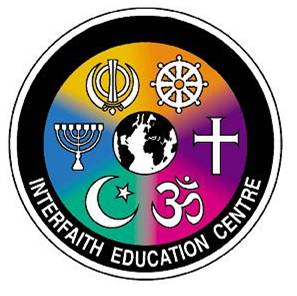 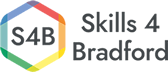                                                  www.skills4bradford.co.uk/interfaith                                                  Interfaith and Diversity Education TeamEnquiry Form  NB Please use ‘tab & click’ to navigate the form (not ‘Enter’)                                                 www.skills4bradford.co.uk/interfaith                                                  Interfaith and Diversity Education TeamEnquiry Form  NB Please use ‘tab & click’ to navigate the form (not ‘Enter’)                                                 www.skills4bradford.co.uk/interfaith                                                  Interfaith and Diversity Education TeamEnquiry Form  NB Please use ‘tab & click’ to navigate the form (not ‘Enter’)                                                 www.skills4bradford.co.uk/interfaith                                                  Interfaith and Diversity Education TeamEnquiry Form  NB Please use ‘tab & click’ to navigate the form (not ‘Enter’)                                                 www.skills4bradford.co.uk/interfaith                                                  Interfaith and Diversity Education TeamEnquiry Form  NB Please use ‘tab & click’ to navigate the form (not ‘Enter’)                                                 www.skills4bradford.co.uk/interfaith                                                  Interfaith and Diversity Education TeamEnquiry Form  NB Please use ‘tab & click’ to navigate the form (not ‘Enter’)                                                 www.skills4bradford.co.uk/interfaith                                                  Interfaith and Diversity Education TeamEnquiry Form  NB Please use ‘tab & click’ to navigate the form (not ‘Enter’)                                                 www.skills4bradford.co.uk/interfaith                                                  Interfaith and Diversity Education TeamEnquiry Form  NB Please use ‘tab & click’ to navigate the form (not ‘Enter’)                                                 www.skills4bradford.co.uk/interfaith                                                  Interfaith and Diversity Education TeamEnquiry Form  NB Please use ‘tab & click’ to navigate the form (not ‘Enter’)                                                 www.skills4bradford.co.uk/interfaith                                                  Interfaith and Diversity Education TeamEnquiry Form  NB Please use ‘tab & click’ to navigate the form (not ‘Enter’)                                                 www.skills4bradford.co.uk/interfaith                                                  Interfaith and Diversity Education TeamEnquiry Form  NB Please use ‘tab & click’ to navigate the form (not ‘Enter’)                                                 www.skills4bradford.co.uk/interfaith                                                  Interfaith and Diversity Education TeamEnquiry Form  NB Please use ‘tab & click’ to navigate the form (not ‘Enter’)                                                 www.skills4bradford.co.uk/interfaith                                                  Interfaith and Diversity Education TeamEnquiry Form  NB Please use ‘tab & click’ to navigate the form (not ‘Enter’)                                                 www.skills4bradford.co.uk/interfaith                                                  Interfaith and Diversity Education TeamEnquiry Form  NB Please use ‘tab & click’ to navigate the form (not ‘Enter’)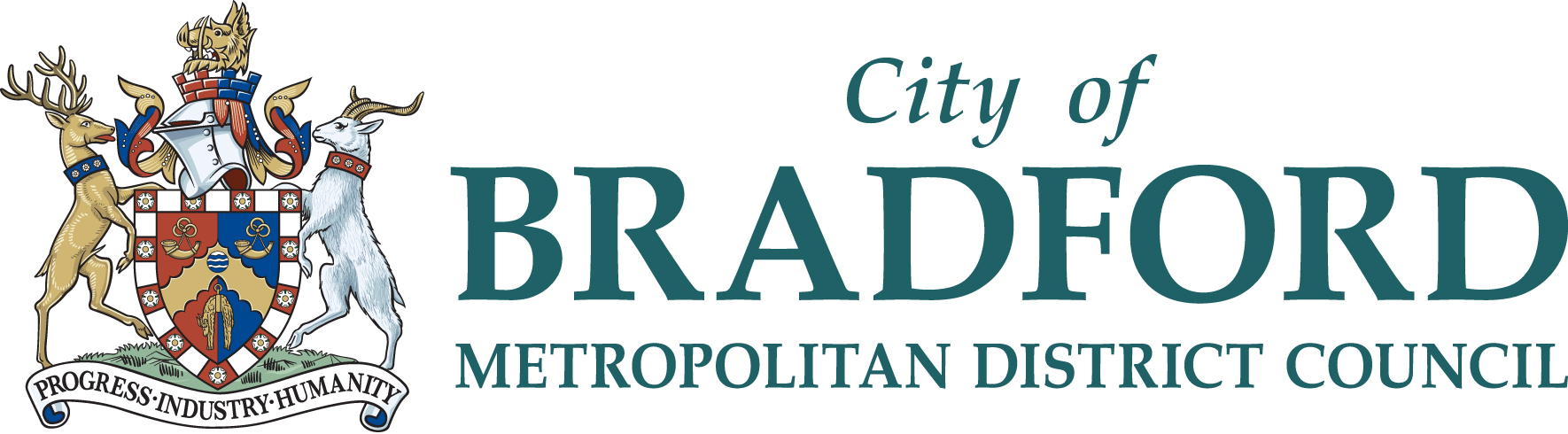 Name of ContactName of ContactEmailEmailEmailSchool or OrganisationAddress & postcodeSchool or OrganisationAddress & postcodeTel NoMobile Tel NoMobile Tel NoMobile                  (business hours)                 (on the day of your visit)                 (business hours)                 (on the day of your visit)                 (business hours)                 (on the day of your visit)                 (business hours)                 (on the day of your visit)                 (business hours)                 (on the day of your visit)                 (business hours)                 (on the day of your visit)Preferred dates   1.          2.          3.      Preferred dates   1.          2.          3.      Preferred dates   1.          2.          3.      Preferred dates   1.          2.          3.      Preferred dates   1.          2.          3.      Preferred dates   1.          2.          3.      Preferred dates   1.          2.          3.      Preferred dates   1.          2.          3.      Preferred dates   1.          2.          3.      Preferred dates   1.          2.          3.      Preferred dates   1.          2.          3.      Preferred dates   1.          2.          3.      Preferred dates   1.          2.          3.      Preferred dates   1.          2.          3.      Preferred dates   1.          2.          3.      Preferred dates   1.          2.          3.      Preferred dates   1.          2.          3.      Preferred dates   1.          2.          3.      Preferred dates   1.          2.          3.      Venue requestedChurch (Christian)Church (Christian)Church (Christian)Gurdwara (Sikh)Gurdwara (Sikh)Gurdwara (Sikh)Gurdwara (Sikh)Mandir (Hindu)Mandir (Hindu)Mandir (Hindu)Mandir (Hindu)Venue requestedMosque (Muslim)Mosque (Muslim)Mosque (Muslim)Synagogue (Jewish)Synagogue (Jewish)Synagogue (Jewish)Synagogue (Jewish)Temple (Buddhist)Temple (Buddhist)Temple (Buddhist)Temple (Buddhist)Venue requestedYour schoolYour schoolYour schoolOtherOtherOtherOtherNo of VisitorsAdultsAdultsAdultsStudentsStudentsChildrenChildrenChildrenYear groupYear groupDo you require a lunch venue?Do you require a lunch venue?Do you require a lunch venue?Do you require a lunch venue?Do you require a lunch venue?Do you require a lunch venue?Do any of your party have mobility problems or additional needs? (Please specify)Do any of your party have mobility problems or additional needs? (Please specify)Do any of your party have mobility problems or additional needs? (Please specify)Do any of your party have mobility problems or additional needs? (Please specify)Do any of your party have mobility problems or additional needs? (Please specify)Do any of your party have mobility problems or additional needs? (Please specify)Do any of your party have mobility problems or additional needs? (Please specify)Do any of your party have mobility problems or additional needs? (Please specify)Do any of your party have mobility problems or additional needs? (Please specify)Do any of your party have mobility problems or additional needs? (Please specify)Do any of your party have mobility problems or additional needs? (Please specify)Do any of your party have mobility problems or additional needs? (Please specify)Do any of your party have mobility problems or additional needs? (Please specify)Do any of your party have mobility problems or additional needs? (Please specify)Do any of your party have mobility problems or additional needs? (Please specify)Do any of your party have mobility problems or additional needs? (Please specify)Do any of your party have mobility problems or additional needs? (Please specify)Do any of your party have mobility problems or additional needs? (Please specify)Do any of your party have mobility problems or additional needs? (Please specify)Other Information (topic, learning objective etc)Other Information (topic, learning objective etc)Other Information (topic, learning objective etc)How many groups? (max 30 per group)How many groups? (max 30 per group)How many groups? (max 30 per group)How many groups? (max 30 per group)Please return your completed form to: interfaith@bradford.gov.uk   Tel: 01274 439379Please return your completed form to: interfaith@bradford.gov.uk   Tel: 01274 439379Please return your completed form to: interfaith@bradford.gov.uk   Tel: 01274 439379Please return your completed form to: interfaith@bradford.gov.uk   Tel: 01274 439379Please return your completed form to: interfaith@bradford.gov.uk   Tel: 01274 439379Please return your completed form to: interfaith@bradford.gov.uk   Tel: 01274 439379Please return your completed form to: interfaith@bradford.gov.uk   Tel: 01274 439379Please return your completed form to: interfaith@bradford.gov.uk   Tel: 01274 439379Please return your completed form to: interfaith@bradford.gov.uk   Tel: 01274 439379Please return your completed form to: interfaith@bradford.gov.uk   Tel: 01274 439379Please return your completed form to: interfaith@bradford.gov.uk   Tel: 01274 439379Please return your completed form to: interfaith@bradford.gov.uk   Tel: 01274 439379Please return your completed form to: interfaith@bradford.gov.uk   Tel: 01274 439379Please return your completed form to: interfaith@bradford.gov.uk   Tel: 01274 439379Please return your completed form to: interfaith@bradford.gov.uk   Tel: 01274 439379Please return your completed form to: interfaith@bradford.gov.uk   Tel: 01274 439379Please return your completed form to: interfaith@bradford.gov.uk   Tel: 01274 439379Please return your completed form to: interfaith@bradford.gov.uk   Tel: 01274 439379Please return your completed form to: interfaith@bradford.gov.uk   Tel: 01274 439379Below is for internal use onlyBelow is for internal use onlyBelow is for internal use onlyBelow is for internal use onlyBelow is for internal use onlyBelow is for internal use onlyBelow is for internal use onlyBelow is for internal use onlyBelow is for internal use onlyBelow is for internal use onlyBelow is for internal use onlyBelow is for internal use onlyBelow is for internal use onlyBelow is for internal use onlyBelow is for internal use onlyBelow is for internal use onlyBelow is for internal use onlyBelow is for internal use onlyBelow is for internal use onlyVISIT PROGRAMMEVISIT PROGRAMMEVISIT PROGRAMMEVISIT PROGRAMMEVISIT PROGRAMMEVISIT PROGRAMMEVISIT PROGRAMMEVISIT PROGRAMMEVISIT PROGRAMMEVISIT PROGRAMMEVISIT PROGRAMMEVISIT PROGRAMMEVISIT PROGRAMMEVISIT PROGRAMMEVISIT PROGRAMMEVISIT PROGRAMMEVISIT PROGRAMMEVISIT PROGRAMMEVISIT PROGRAMMEArrival TimeDeparture TimeDeparture TimeDeparture TimeDeparture TimeVenueVenueVenueVenueTutorTutorTutorTutorTutorWorkshop or VisitWorkshop or VisitWorkshop or VisitWorkshop or VisitCostLunch venueIf required?If required?If required?If required?BookedBookedBookedBookedY / NY / NY / NY / NY / NDate booking madeDate booking madeDate booking madeDate booking madeDate booking madeBooked byDateDateEntered in DiaryEntered in DiaryEntered in DiaryEntered in DiaryEntered in Diary